REVISED 8/29/19    1234567CLOSEDCLOSED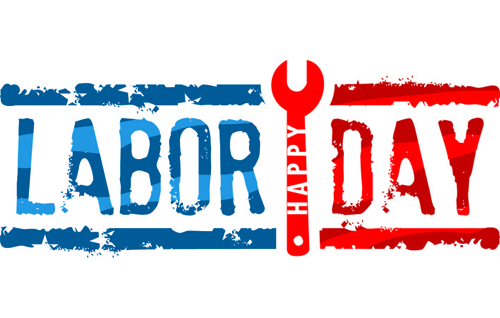 6-8 am Midland (10 Lanes)8-9 am WE2-4 pm Midland (10 Lanes)3:45-5:45 pm Midland (2-3 Lanes)4:00-5:30 ASP (Clarmar/YMCA 25-30) Due to no school day.6-7:30 FAST (8 Lanes)6:30-7:30 pm OS5:30-7 am FAST (3-4 Lanes)6-7:30 Midland Cheer (6 Lanes)8-10 am WE1-1:30 pm SpEd Arlington4-6 SCR Elkhorn (3-4 Lanes)6-7:30 FAST (8 Lanes)5:30-7 am FAST (3-4 Lanes)6-8 am Midland (7 Lanes)8-9 am WE2-4 pm Midland (10 Lanes)3:45-5:45 pm Midland (2-3 Lanes)4:30-5:30 pm AS OS (BF-JCAC 25-30)6-7:30 pm FAST (8 Lanes) 6:30-7:30 pm  WE6-7:30 Midland Cheer (1o Lanes8-10 am WE4:30-5:30 AS & OS (Howard 25-30)2-4 pm Midland (6 Lanes)3:45-5:45 Midland (2-3 Lanes)6-7:30 pm FAST (8 Lanes)6-8 a.m. Midland (12 Lanes)8-10 a.m. SCR Sarpy 9-10:30 FAST (6-8 Lanes)1-3 pm OS8910111213141-3 pm OSBirthday PartyBarrett (20)1-2:30 pm Swim2:30-3:30 pm Balcony5:30-7 am FAST (3-4 Lanes)8-10 am WE10-11:40 am Swim Lessons2-4 pm Midland (10 Lanes)3:45-5:45 pm Midland (2-3 Lanes)4-6 pm Swim Lessons4-6 SCR Elkhorn (3-4 Lanes)6-7:30 FAST (8 Lanes)6:30-7:30 pm  WE6:30-7:30 pm Midland Class6-8 am Midland (10 Lanes)8-9 am WE2-4 pm Midland (10 Lanes)3:45-5:45 pm Midland (2-3 Lanes)4:30-5:30 ASP (Clarmar/YMCA 25-30)6-7:30 FAST (8 Lanes)6:30-7:30 pm OS5:30-7 am FAST (3-4 Lanes)6-7:30 Midland Cheer (6 Lanes)8-10 am WE10-11:40 am Swim Lessons1-1:30 pm SpEd Arlington4-6 pm Swim Lessons4-6 SCR Elkhorn (3-4 Lanes)5-7 SCR Sarpy (4 Lanes)6-7:30 FAST (8 Lanes)5:30-7 am FAST (3-4 Lanes)6-8 am Midland (7  Lanes)8-9 am WE2-4 pm Midland (10 Lanes)3:45-5:45 pm Midland (2-3 Lanes)4:30-5:30 pm AS OS (BF-JCAC 25-30)6-7:30 pm FAST (8 Lanes) 6:30-7:30 pm  WE6-7:30 Midland Cheer (10 Lanes)8-10 am WE4:30-5:30 AS & OS (Howard 25-30)2-4 pm Midland (6 Lanes)3:45-5:45 Midland (2-3 Lanes)6-7:30 pm FAST (8 Lanes)6-8 .m. Midland (12 Lanes)8-10 a.m. SCR Sarpy 9-10:30 FAST (6-8 Lanes)12:30-1 Swim Lessons1-3 pm OS1516171819202112:30-1 Swim Lessons1-3 pm OS5:30-7 am FAST (3-4 Lanes)8-10 am WE10-11:40 am Swim Lessons2-4 pm Midland (10 Lanes)3:45-5:45 pm Midland (2-3 Lanes)4-6 pm Swim Lessons4-6 SCR Elkhorn (3-4 Lanes)6-7:30 FAST (8 Lanes)6:30-7:30 pm  WE6:30-7:30 pm Midland Class6-8 am Midland (10 Lanes)8-9 am WE2-4 pm Midland (10 Lanes)3:45-5:45 pm Midland (2-3 Lanes)4:30-5:30 ASP (Clarmar/YMCA 25-30)6-7:30 FAST (8 Lanes)6:30-7:30 pm OS5:30-7 am FAST (3-4 Lanes)6-7:30 Midland Cheer (6 Lanes)8-10 am WE10-11:40 am Swim Lessons1-1:30 pm SpEd Arlington4-6 pm Swim Lessons4-6 SCR Elkhorn (3-4 Lanes)5-7 SCR Sarpy (4 Lanes)6-7:30 FAST (8 Lanes)5:30-7 am FAST (3-4 Lanes)6-8 am Midland (10 Lanes)8-9 am WE2-4 pm Midland (10 Lanes)3:45-5:45 pm Midland (2-3 Lanes)4:30-5:30 pm AS OS (BF-JCAC 25-30)6-7:30 pm FAST (8 Lanes) 6:30-7:30 pm  WE6-7:30 Midland Cheer (10 Lanes)8-10 am WE4:30-5:30 AS & OS (Howard 25-30)2-4 pm Midland (6 Lanes)3:45-5:45 Midland (2-3 Lanes)6-7:30 pm FAST (8 Lanes)6-8 .m. Midland (12 Lanes)8-10 a.m. SCR Sarpy 9-10:30 FAST (6-8 Lanes)12:30-1 Swim Lessons1-3 pm OS2223242526272812:30-1 Swim Lessons1-3 pm OS5:30-7 am FAST (3-4 Lanes)8-10 am WE10-11:40 am Swim Lessons2-4 pm Midland (10 Lanes)3:45-5:45 pm Midland (2-3 Lanes)4-6 pm Swim Lessons4-6 SCR Elkhorn (3-4 Lanes)6-7:30 FAST (8 Lanes)6:30-7:30 pm  WE6:30-7:30 pm Midland Class6-8 am Midland (10 Lanes)8-9 am WE2-4 pm Midland (10 Lanes)3:45-5:45 pm Midland (2-3 Lanes)4:30-5:30 ASP (Clarmar/YMCA 25-30)6-7:30 FAST (8 Lanes)6:30-7:30 pm OS5:30-7 am FAST (3-4 Lanes)6-7:30 Midland Cheer (6 Lanes)8-10 am WE10-11:40 am Swim Lessons1-1:30 pm SpEd Arlington4-6 pm Swim Lessons4-6 SCR Elkhorn (3-4 Lanes)5-7 SCR Sarpy (4 Lanes)6-7:30 FAST (8 Lanes)5:30-7 am FAST (3-4 Lanes)6-8 am Midland (7 Lanes)8-9 am WE2-4 pm Midland (10 Lanes)3:45-5:45 pm Midland (2-3 Lanes)4:30-5:30 pm AS OS (BF-JCAC 25-30)6-7:30 pm FAST (8 Lanes) 6:30-7:30 pm  WE6-7:30 Midland Cheer (10 Lanes)8-10 am WE4:30-5:30 AS & OS (Howard 25-30)2-4 pm Midland (6 Lanes)3:45-5:45 Midland (2-3 Lanes)6-7:30 pm FAST (8 Lanes)6-8 .m. Midland (12 Lanes)8-10 a.m. SCR Sarpy 9-10:30 FAST (6-8 Lanes)12:30-1 Swim Lessons1-3 pm OS2912:30-1 Swim Lessons1-3 pm OSBirthday PartyBurdess (26)1-2:30 pm Swim2:30-3:30 Balcony 305:30-7 am FAST (3-4 Lanes)8-10 am WE10-11:40 am Swim Lessons2-4 pm Midland (10 Lanes)3:45-5:45 pm Midland (2-3 Lanes)4-6 pm Swim Lessons4-6 SCR Elkhorn (3-4 Lanes)6-7:30 FAST (8 Lanes)6:30-7:30 pm  WE6:30-7:30 pm Midland ClassSEPTEMBER 2019 DFACAbrv. Key:OS – Open SwimWE – Water ExerciseAS – After School Open SwimASP-After School Private SwimLCR – Long Course RentalSCR – Short Course RentalSL – YMCA Swim LessonsDFAC HOURSPOOLSEP 1  –  MAY 31 2020M-THU 5:30 am-7:30 pmF 5:30 am-5:30 pmSAT 8 am-3:30 pmSUN 12:30 -3:30 pm